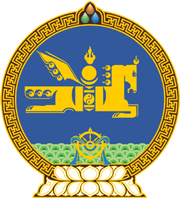 МОНГОЛ УЛСЫН ХУУЛЬ2022 оны 11 сарын 04 өдөр                                                                  Төрийн ордон, Улаанбаатар хотИРГЭНИЙ ХУУЛЬД НЭМЭЛТ, ӨӨРЧЛӨЛТ   ОРУУЛАХ ТУХАЙ ХУУЛИЙГ ДАГАЖ   МӨРДӨХ ЖУРМЫН ТУХАЙ1 дүгээр зүйл.Талууд өөрөөр тохиролцоогүй бол 2022 оны 11 дүгээр сарын 04-ний өдөр баталсан Иргэний хуульд нэмэлт, өөрчлөлт оруулах тухай хуулиар зохицуулсан харилцаа нь уг хууль хүчин төгөлдөр болохоос өмнө байгуулагдсан барьцаалан зээлдүүлэх газар, иргэнээс олгох зээлд хамаарахгүй.2 дугаар зүйл.Энэ хуулийг Мөнгөн зээлийн үйл ажиллагааг зохицуулах тухай хууль хүчин төгөлдөр болсон өдрөөс эхлэн дагаж мөрдөнө.МОНГОЛ УЛСЫН 	ИХ ХУРЛЫН ДАРГА 				Г.ЗАНДАНШАТАР